This meeting was recorded for future viewing. We are privileged to have gathered on the traditional territory of the Kwakwaka'wakw.Temporary Use Permit Application Chief Administrative Officer, Pete Nelson-Smith read written submissions into the recordNancy Orr - No Address Submitted Against the Temporary Use Permit – Believes it does not fit the Official Community plan and it will lead to rezoning Breach Drive from residential to commercial property.Brenda and Malcolm Fleeton - 2324 Beach DriveIn favour of the Temporary Use Permit – Believe it will bring more tourists to the Town and that it will be a positive for the community. Ken and Deb Menzies – 2226 Beach Drive 	Against the Temporary Use Permit – for many unspecified reasons Mayor Wickstrom asked if there was anyone that wished to speakJohn Murgatroyd - 2324 Beach Drive In favour of the Temporary Use Permit – Believes it will benefit the hotel trade and other local business, and that there will be minimal disruption to neighbours, as they are bordered by a vacant lot, noise restrictions will be abided by and there is ample off-street parking. It was also stated that should the business prove successful for this temporary season; new commercial premises would be found. Mayor Wickstrom asked if there was anyone online that wished to speakMayor Wickstrom asked a second time if there was anyone that wished to speakAnnetta Murgatroyd - 2324 Beach Drive In favour of the Temporary Use Permit –  the business is only booked to operate for 34 days.Mayor Wickstrom asked if there was anyone online that wished to speakMayor Wickstrom asked a third and final time if there was anyone that wished to speakMoved, Seconded, and CARRIED that the May 10, 2022 Public Hearing be adjourned at 7:12 PM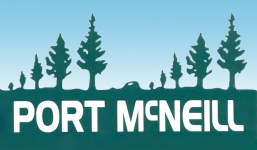 MINUTESPublic Hearing 7:00 PM - Tuesday, May 10, 2022Council Chambers - 1775 Furney Place Port McNeill PRESENT:MICROSOFT TEAMS:PRESENT:MICROSOFT TEAMS:Mayor Gabriele Wickstrom, Councillor Ann-Marie Baron, and Councillor Shelley DowneyCouncillor Derek Koel, and Councillor Ryan MitchellMayor Gabriele Wickstrom, Councillor Ann-Marie Baron, and Councillor Shelley DowneyCouncillor Derek Koel, and Councillor Ryan MitchellAPOLOGIES:APOLOGIES:ALSO PRESENT:ALSO PRESENT:Pete Nelson-Smith, Chief Administrative Officer, Brenda Johnson, Chief Financial Officer, and Connor Mork, Deputy Corporate Officer   Pete Nelson-Smith, Chief Administrative Officer, Brenda Johnson, Chief Financial Officer, and Connor Mork, Deputy Corporate Officer   1.CALL TO ORDERThe May 10, 2022 Public Hearing was called to order at 7:00 PM.CALL TO ORDERThe May 10, 2022 Public Hearing was called to order at 7:00 PM.2.ADOPT AGENDAa)Accept or amend agenda as presented.Moved, Seconded, and CARRIED that the agenda of the May 10, 2022 Public Hearing be adopted as presented.3.PETITIONS AND DELEGATIONS4.ADOPTION OF MINUTES5.CORRESPONDENCEThe public will be given an opportunity to speak and are required to give their full name and residential address prior to being allowed to speak.Each speaker will be limited to 5 minutes in length. Please keep in mind that the information submitted during this public consultation will form part of the public record.6.TABLE ITEMS7.REPORTS8.BYLAWS9.OLD BUSINESS  10.NEW BUSINESS11.ITEMS FROM IN-CAMERA TO BE MADE PUBLIC12.IN-CAMERA13.QUESTIONS FROM THE PUBLIC AND MEDIA14.ADJOURNMENT As a reminder, the Town will not receive any more public input regarding the proposed permit now that the Public Hearing is closed.MayorCorporate Officer